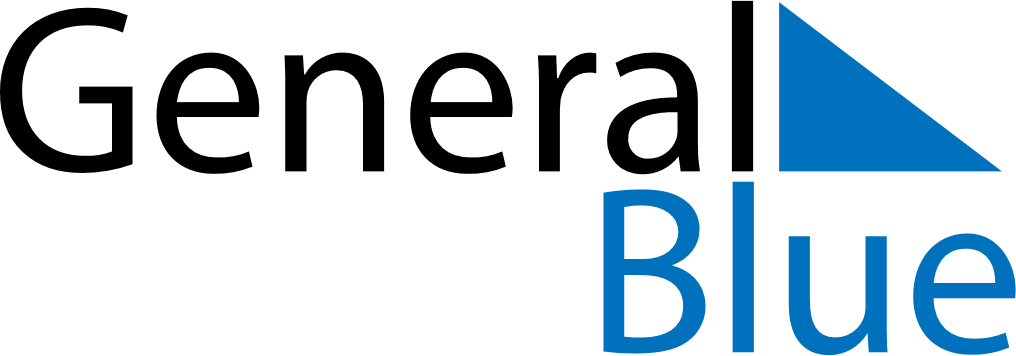 August 2021August 2021August 2021August 2021August 2021August 2021BahrainBahrainBahrainBahrainBahrainBahrainMondayTuesdayWednesdayThursdayFridaySaturdaySunday123456789101112131415Islamic New Year16171819202122Day of Ashura232425262728293031NOTES